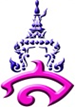  	โรงเรียนสาธิตมหาวิทยาลัยราชภัฏสวนสุนันทา แผนการจัดการเรียนรู้กลุ่มสาระการเรียนรู้การงานอาชีพและเทคโนโลยี 	    ชั้นประถมศึกษาปีที่ 1 หน่วยการเรียนรู้ มนุษย์มนัศจรรย์                                             หน่วยการเรียนรู้ย่อย งานน่ารู้-หนูทำได้ เรื่อง เสื้อผ้าและเครื่องแต่งกาย    	     เวลา      3    ชั่วโมง                                                        อาจารย์ผู้สอน อ. สลักจิตต์   สุขสอาด   .........................................................................................................................................................................................1. สาระสำคัญเสื้อผ้าและเครื่องแต่งกายใช้สำหรับสวมใส่ห่อหุ้มร่างกายทำให้เกิดความสวยงาม และน่ามองซึ่งในการแต่งกายจะต้องเตรียมเสื้อผ้าและเครื่องแต่งกายให้พร้อม2. ตัวชี้วัดชั้นปี1. บอกวิธีการทำงานเพื่อช่วยเหลือตนเอง (ง 1.1 ป. 1/1)2. ใช้วัสดุ อุปกรณ์ และเครื่องมือง่าย ๆ ในการทำงานอย่างปลอดภัย (ง 1.1 ป. 1/2)3. ทำงานเพื่อช่วยเหลือตนเองอย่างกระตือรือร้นและตรงเวลา (ง 1.1 ป. 1/3)3. จุดประสงค์การเรียนรู้  1. บอกประโยชน์และลักษณะของเสื้อผ้าและเครื่องแต่งกายได้ (K)2. มีเจตคติที่ดีต่อการใช้เสื้อผ้าและเครื่องแต่งกาย (A)3. เลือกเสื้อผ้าและเครื่องแต่งกายได้อย่างเหมาะสม (P)4. สาระการเรียนรู้เสื้อผ้าและเครื่องแต่งกาย 5. กระบวนการจัดการเรียนรู้       ขั้นนำเข้าสู่บทเรียน	 ครูซักถามนักเรียนว่าวันนี้นักเรียนแต่งกายด้วยอะไร        ขั้นสอน	 1. ครูนำภาพมาให้นักเรียนพิจารณาดังนี้  		    1) ภาพที่ 1 เป็นภาพเสื้อผ้า และชุดชั้นใน              2) ภาพที่ 2 เป็นภาพเกี่ยวกับเครื่องแต่งกาย เช่น เข็มขัด ถุงเท้า รองเท้า 	 2. ครูตั้งคำถามถามนักเรียนดังนี้              1) นักเรียนคิดว่าสิ่งที่อยู่ในภาพที่ 1 เราเรียกว่าอะไร และภาพที่ 2 เรียกว่าอะไร              2) นักเรียนคิดว่าสิ่งที่อยู่ในภาพที่ 1 และภาพที่ 2 เรานำไปใช้แตกต่างกันหรือไม่             3) นักเรียนคิดว่าเสื้อผ้าและเครื่องแต่งกายมีประโยชน์อย่างไรบ้าง         3. ครูอธิบายเพิ่มเติมเกี่ยวกับประโยชน์ของเสื้อผ้าและเครื่องแต่งกาย         4. ครูและนักเรียนสนทนากันเกี่ยวกับเสื้อผ้าและเครื่องแต่งกายที่นักเรียนสวมใส่มาโรงเรียน         5. ให้นักเรียนอ่านคำศัพท์ภาษาอังกฤษที่เกี่ยวข้องกับเสื้อผ้าและเครื่องแต่งกาย         6. ให้นักเรียนนับจำนวนเสื้อผ้าและเครื่องแต่งกายที่ประกอบกันเป็นชุดนักเรีย	 7. ให้นักเรียนแต่ละคนกล่าวถึงเสื้อผ้าและเครื่องแต่งกายของตนเอง	 ขั้นสรุป          	    นักเรียนร่วมกันแสดงความคิดเห็นเกี่ยวกับความสำคัญและประโยชน์ของเสื้อผ้าและเครื่องแต่งกาย         ขั้นฝึกฝนผู้เรียน               1. นักเรียนสังเกตภาพและแบ่งประเภทว่าภาพไหนเป็นเสื้อผ้าหรือเครื่องแต่งกาย              2. นักเรียนศึกษาข้อมูลเกี่ยวกับเสื้อผ้าและเครื่องแต่งกายจากหนังสือภาพการออกแบบเสื้อผ้าและนิตยสาร                                                                                           	 ขั้นการนำไปใช้  นักเรียนสามารถนำความรู้เรื่องเสื้อผ้าและเครื่องแต่งกายไปปฏิบัติในชีวิตประจำวันได้  6. สื่อ/แหล่งเรียนรู้1. ตัวอย่างเสื้อผ้าและเครื่องแต่งกาย2. ภาพเสื้อผ้าและเครื่องแต่งกาย3. อุปกรณ์วาดภาพระบายสี4. สถานที่ต่าง ๆ เช่น บ้านของนักเรียน ชุมชน ร้านตัดเย็บเสื้อผ้า5. บุคคลต่าง ๆ เช่น ผู้ปกครอง ครู ผู้รู้ พนักงานขายเสื้อผ้า6. สื่อต่าง ๆ เช่น หนังสือพิมพ์ โฆษณา ภาพยนตร์7. หนังสือเกี่ยวกับเสื้อผ้าและเครื่องแต่งกาย วารสาร นิตยสาร8. หนังสือเรียนสาระการเรียนรู้พื้นฐาน การงานอาชีพและเทคโนโลยี ป. 17. การวัดและประเมินผลการเรียนรู้8. บันทึกหลังการจัดการเรียนรู้        1. ปัญหา/อุปสรรคในการจัดการเรียนรู้..................................................................................................................................................................................        ..................................................................................................................................................................................       .................................................................................................................................................................................. 2. แนวทางการแก้ปัญหาเพื่อพัฒนาการจัดการเรียนรู้         .................................................................................................................................................................................    .................................................................................................................................................................................        .................................................................................................................................................................................	ลงชื่อ .......................................................... 	(อาจารย์สลักจิตต์  สุขสอาด)  ผู้สอน                                     9. การตรวจปรับปรุงแก้ไขและข้อเสนอแนะของผู้ตรวจ.................................................................................................................................................................................................................................................................................................................................................................................................................................................................................................................................................							 ลงชื่อ ............................................................... 	 						        (อาจารย์จุฑารัตน์  สิริวิบูลย์ผล) ผู้ตรวจโรงเรียนสาธิตมหาวิทยาลัยราชภัฏสวนสุนันทา แผนการจัดการเรียนรู้กลุ่มสาระการเรียนรู้การงานอาชีพและเทคโนโลยี 	    ชั้นประถมศึกษาปีที่ 1 หน่วยการเรียนรู้ มนุษย์มนัศจรรย์                                             หน่วยการเรียนรู้ย่อย งานน่ารู้-หนูทำได้ เรื่อง วิธีการแต่งกายด้วยตัวเอง   	     เวลา      3   ชั่วโมง                                                        อาจารย์ผู้สอน อ. สลักจิตต์   สุขสอาด   .........................................................................................................................................................................................1. สาระสำคัญการแต่งกายด้วยตนเองเป็นงานอย่างหนึ่งที่ควรทำเพื่อช่วยเหลือตนเอง   โดยทำตามลำดับขั้นตอนเริ่มจากการชำระร่างกายให้สะอาด สวมใส่เสื้อผ้าที่สะอาด และตรวจสอบความเรียบร้อยเป็นลำดับสุดท้าย2. ตัวชี้วัดชั้นปีเสื้อผ้าและเครื่องแต่งกายใช้สำหรับสวมใส่ห่อหุ้มร่างกายทำให้เกิดความสวยงาม และน่ามองซึ่งในการแต่งกายจะต้องเตรียมเสื้อผ้าและเครื่องแต่งกายให้พร้อม3. จุดประสงค์การเรียนรู้ 1. บอกวิธีการทำงานเพื่อช่วยเหลือตนเอง (ง 1.1 ป. 1/1) 2. ใช้วัสดุ อุปกรณ์ และเครื่องมือง่าย ๆ ในการทำงานอย่างปลอดภัย (ง 1.1 ป. 1/2) 3. ทำงานเพื่อช่วยเหลือตนเองอย่างกระตือรือร้นและตรงเวลา (ง 1.1 ป. 1/3)4. สาระการเรียนรู้วิธีการแต่งกายด้วยตนเอง5. กระบวนการจัดการเรียนรู้       ขั้นนำเข้าสู่บทเรียน1. ครูและนักเรียนสนทนาร่วมกันเกี่ยวกับการแต่งกายชุดนักเรียน2. ครูตั้งคำถาม1) ใครแต่งชุดนักเรียนด้วยตนเองบ้าง2) นักเรียนรู้สึกอย่างไรบ้างที่แต่งกายได้เอง3. ครูใช้คำถามกระตุ้นความคิด1) นักเรียนคิดว่าการแต่งกายยากหรือไม่2) ถ้าให้แต่งกายด้วยตนเองจะเริ่มต้นอย่างไร       ขั้นสอน1. ครูให้นักเรียนคนที่แต่งกายชุดนักเรียนด้วยตนเองออกมาเล่าวิธีการแต่งกายของตนเองให้เพื่อนฟัง2. ให้นักเรียนที่แต่งกายชุดนักเรียนด้วยตนเองคนต่อไปออกมาสาธิตวิธีการแต่งกายให้เพื่อน ๆ ในชั้นดู3. ให้นักเรียนที่ฟังและสังเกตการสาธิตช่วยกันตั้งคำถามเกี่ยวกับการแต่งกาย4. ครูอธิบายเพิ่มเติมเกี่ยวกับวิธีการและขั้นตอนการแต่งกายที่ถูกต้องให้นักเรียนฟัง  5. ครูเลือกนักเรียนในชั้นที่แต่งกายสะอาดเรียบร้อยมา 1 คนให้เพื่อนในชั้นสังเกตการแต่งกายจากนั้น               ครูถามนักเรียนว่าการแต่งกายของเพื่อนถูกต้องหรือไม่  6. ครูนำภาพที่แสดงวิธีการแต่งกายมาให้นักเรียนสังเกต แล้วให้นักเรียนช่วยกันบรรยายภาพและเล่า        เรื่อง  จากภาพ          7. ครูอธิบายวิธีการแต่งกายที่ถูกต้องให้นักเรียนฟัง     ขั้นสรุป          1. นักเรียนร่วมกันแสดงความคิดเห็นเกี่ยวกับประโยชน์ของการแต่งกายด้วยตนเอง          2. นักเรียนแบ่งกลุ่ม กลุ่มละ 4–5 คน ช่วยกันสรุปความรู้เกี่ยวกับวิธีการแต่งกายด้วยตนเอง     ขั้นฝึกฝนนักเรียน1. ให้นักเรียนสังเกตภาพที่กำหนดให้และช่วยกันเล่าเรื่องจากภาพว่า เด็กในภาพกำลังทำอะไรทำไมเขา จึงทำเช่นนั้น และเขาน่าจะทำอะไรต่อไป แล้วเขียนคำตอบลงในช่องว่าง2. ให้นักเรียนแบ่งกลุ่ม กลุ่มละ 5 คน ส่งตัวแทนกลุ่มออกไปแข่งขันกันใส่เสื้อ แล้วร่วมกันสรุปวิธีการใส่เสื้อ รวดเร็วและถูกต้อง      ขั้นนำไปใช้นักเรียนนำวิธีการไปใช้ในการแต่งกายด้วยตนเองและช่วยแต่งกายให้สมาชิกในครอบครัวเช่น น้อง6. สื่อ/แหล่งการเรียนรู้1. ภาพขั้นตอนการแต่งกาย2. หนังสือเกี่ยวกับเสื้อผ้าและเครื่องแต่งกาย วารสาร นิตยสาร3. บุคคลต่าง ๆ เช่น ผู้ปกครอง ครู ผู้รู้ พนักงานขายเสื้อผ้า4. หนังสือเรียนสาระการเรียนรู้พื้นฐาน การงานอาชีพและเทคโนโลยี 5. แบบฝึกหัด การงานอาชีพและเทคโนโลยี ป. 1 7. การวัดและประเมินผลการเรียนรู้8. บันทึกหลังการจัดการเรียนรู้        1. ปัญหา/อุปสรรคในการจัดการเรียนรู้..................................................................................................................................................................................        ..................................................................................................................................................................................       .................................................................................................................................................................................. 2. แนวทางการแก้ปัญหาเพื่อพัฒนาการจัดการเรียนรู้         .................................................................................................................................................................................    .................................................................................................................................................................................        .................................................................................................................................................................................	ลงชื่อ .......................................................... 	(อาจารย์สลักจิตต์  สุขสอาด)  ผู้สอน                                     9. การตรวจปรับปรุงแก้ไขและข้อเสนอแนะของผู้ตรวจ................................................................................................................................................................................................................................................................................................................................................................................................................................................................................................................................................							ลงชื่อ ................................................................ 	 						     (อาจารย์จุฑารัตน์  สิริวิบูลย์ผล) ผู้ตรวจ 	โรงเรียนสาธิตมหาวิทยาลัยราชภัฏสวนสุนันทา แผนการจัดการเรียนรู้กลุ่มสาระการเรียนรู้การงานอาชีพและเทคโนโลยี 	    ชั้นประถมศึกษาปีที่ 1 หน่วยการเรียนรู้ บ้านแสนสุข                                                       หน่วยการเรียนรู้ย่อย รู้คิดเก่งทำ เรื่อง การแต่งกายให้เหมาะสมกับโอกาสและสถานที่	      เวลา      3   ชั่วโมง                                                        อาจารย์ผู้สอน อ. สลักจิตต์   สุขสอาด   .........................................................................................................................................................................................1. สาระสำคัญในแต่ละวันเราต้องทำกิจกรรมมากมาย การแต่งกายที่เหมาะสมจะช่วยให้ทำกิจกรรมได้สะดวกดังนั้นเราจึงควรเลือกเสื้อผ้าที่นำไปใช้ให้เหมาะสมกับโอกาสและสถานที่ต่าง ๆ2. ตัวชี้วัดชั้นปี         1. บอกวิธีการทำงานเพื่อช่วยเหลือตนเอง (ง 1.1 ป. 1/1)         2. ใช้วัสดุ อุปกรณ์ และเครื่องมือง่าย ๆ ในการทำงานอย่างปลอดภัย (ง 1.1 ป. 1/2)         3. ทำงานเพื่อช่วยเหลือตนเองอย่างกระตือรือร้นและตรงเวลา (ง 1.1 ป. 1/3)3. จุดประสงค์การเรียนรู้1. อธิบายการแต่งกายที่เหมาะสมกับโอกาสและสถานที่ได้ (K)2. มีเจตคติที่ดีต่อการแต่งกายให้เหมาะสมกับโอกาสและสถานที่ (A)3. เลือกสวมใส่เสื้อผ้าและเครื่องแต่งกายให้เหมาะสมกับโอกาสและสถานที่ได้ด้วยตนเอง (P)4. สาระการเรียนรู้การแต่งกายให้เหมาะสมกับโอกาสและสถานที่5. กระบวนการจัดการเรียนรู้     ขั้นนำเข้าสู่บทเรียน1. ครูนำภาพการแต่งกายไปร่วมงานหรือไปในสถานที่ต่าง ๆ มาให้นักเรียนดูแล้วถามนักเรียนว่าการ    แต่งกายในภาพเป็นอย่างไร2. ครูถามคำถามกระตุ้นความคิด     การแต่งกายจำเป็นต้องแต่งให้เหมาะสมกับโอกาสและสถานที่ที่จะไปหรือไม่ เพราะอะไร     ขั้นสอน1. ให้นักเรียนอาสาสมัคร 4–5 คน ออกมาเล่าประสบการณ์การแต่งกายไปร่วมงานต่างๆ เช่น งานวัน                 เกิดงานแต่งงาน ให้เพื่อน ๆ ฟัง2. ให้นักเรียนช่วยกันบอกลักษณะการแต่งกายเมื่ออยู่ที่บ้าน3. ครูตั้งคำถามเพื่อให้นักเรียนเปรียบเทียบลักษณะการแต่งกายเมื่ออยู่ที่บ้านกับการแต่งกายเมื่อต้องไป                 ร่วมงานต่าง ๆ4. ครูอธิบายเกี่ยวกับการแต่งกายให้เหมาะกับโอกาสต่าง ๆ5. ครูนำภาพสถานที่ต่าง ๆ ได้แก่ ภาพทะเล ภาพสวนสัตว์ ภาพวัดหรือโบราณสถาน6. นักเรียนพิจารณาภาพ แล้วตอบคำถามต่อไปนี้  1) นักเรียนเห็นภาพแล้วนักเรียนชอบภาพไหนมากที่สุด  2) ถ้านักเรียนไปเที่ยวสถานที่ในดังภาพ นักเรียนจะแต่งกายอย่างไร เพราะเหตุใด          7. ครูอธิบายวิธีการแต่งกายที่เหมาะสมกับสถานที่ให้นักเรียนฟัง     ขั้นสรุป1. นักเรียนแบ่งกลุ่ม 3–4 คน แสดงความคิดเห็นเกี่ยวกับลักษณะของการแต่งกายที่เหมาะสมกับโอกาสและสถานที่ต่าง ๆ ตามที่ครูกำหนด2. นักเรียนส่งตัวแทนกลุ่มออกมาพูดสรุปลักษณะการแต่งกาย     ขั้นฝึกฝนนักเรียน1. นักเรียนปฏิบัติกิจกรรมโดยสังเกตภาพการแต่งกายที่กำหนดให้แล้วบอกสถานที่ที่ควรไป2. ให้นักเรียนดูภาพและเลือกชุดที่เหมาะสม3. ให้นักเรียนศึกษาเพิ่มเติมเกี่ยวกับการแต่งกายให้เหมาะสมกับโอกาสและสถานที่จากหนังสือ ผู้ปกครอง ผู้รู้ และ แหล่งการเรียนรู้อื่น ๆ     ขั้นนำไปใช้นักเรียนสามารถแต่งกายได้เหมาะสมกับโอกาสและสถานที่6. สื่อ/แหล่งการเรียนรู้1. ภาพการแต่งกายในโอกาสและสถานที่ต่าง ๆ2. ตัวอย่างเสื้อผ้าประเภทต่าง ๆ3. หนังสือเกี่ยวกับเสื้อผ้าและเครื่องแต่งกาย วารสาร นิตยสาร4. สถานที่ต่าง ๆ เช่น บ้านของนักเรียน ชุมชน ห้องสมุด ร้านตัดเย็บเสื้อผ้า5. บุคคลต่าง ๆ เช่น ผู้ปกครอง ครู ผู้รู้ พนักงานขายเสื้อผ้า6. หนังสือเรียนสาระการเรียนรู้พื้นฐาน การงานอาชีพและเทคโนโลยี ป. 1 7. การวัดและประเมินผลการเรียนรู้8. บันทึกหลังการจัดการเรียนรู้        1. ปัญหา/อุปสรรคในการจัดการเรียนรู้..................................................................................................................................................................................        ..................................................................................................................................................................................       ..................................................................................................................................................................................        2. แนวทางการแก้ปัญหาเพื่อพัฒนาการจัดการเรียนรู้         .................................................................................................................................................................................    .................................................................................................................................................................................        .................................................................................................................................................................................	ลงชื่อ .......................................................... 	(อาจารย์สลักจิตต์  สุขสอาด)  ผู้สอน                                     9. การตรวจปรับปรุงแก้ไขและข้อเสนอแนะของผู้ตรวจ..................................................................................................................................................................................................................................................................................................................................................................................................................................................................................................................................................							ลงชื่อ .................................................................. 	 						    (อาจารย์จุฑารัตน์  สิริวิบูลย์ผล) ผู้ตรวจ โรงเรียนสาธิตมหาวิทยาลัยราชภัฏสวนสุนันทา แผนการจัดการเรียนรู้กลุ่มสาระการเรียนรู้การงานอาชีพและเทคโนโลยี 	    ชั้นประถมศึกษาปีที่ 1หน่วยการเรียนรู้ ของดีถิ่นไทย                                 หน่วยการเรียนรู้ย่อย เลือกได้ใช้เป็นเห็นประโยชน์เรื่อง วัสดุ อุปกรณ์ และเครื่องมือที่ใช้ในงานประดิษฐ์	    เวลา      2     ชั่วโมง                                                        อาจารย์ผู้สอน อ. สลักจิตต์   สุขสอาด   .........................................................................................................................................................................................1. สาระสำคัญ       	    วัสดุ อุปกรณ์ และเครื่องมือเป็นสิ่งที่นำมาใช้ในการทำงานประดิษฐ์ ควรเลือกใช้ให้เหมาะสม  เพื่อให้เกิดประโยชน์ในการสร้างชิ้นงานและประหยัดค่าใช้จ่าย 2. ตัวชี้วัดชั้นปี1. ใช้วัสดุ อุปกรณ์ และเครื่องมือในการทำงานอย่างเหมาะสมกับงานและประหยัด(ง 1.1 ป. 1/2)2. ทำงานเพื่อช่วยเหลือตนเองและครอบครัวอย่างปลอดภัย (ง 1.1 ป. 1/3) 3. จุดประสงค์การเรียนรู้1. จำแนกประเภทของวัสดุ อุปกรณ์ และเครื่องมือที่ใช้ทำงานประดิษฐ์ได้ (K)2. เห็นความสำคัญของวัสดุ อุปกรณ์ และเครื่องมือที่ใช้ทำงานประดิษฐ์ (A)3. มีทักษะในการใช้วัสดุ อุปกรณ์ และเครื่องมือในการทำงานประดิษฐ์ (P)4. สาระการเรียนรู้	 ​วัสดุ อุปกรณ และเครื่องมือที่ใช​ทำงานประดิษฐ 5. กระบวนการจัดการเรียนรู้  	ขั้นนำเข้าสู่บทเรียน 	ครูนำวัสดุต่าง ๆ เช่น กระดาษ ผ้า พลาสติกมาให้นักเรียนดู แล้วซักถามนักเรียนว่า วัสดุ เหล่านี้สามารถนำมาทำงานประดิษฐ์อะไรได้บ้าง  	ขั้นสอน 1. ครูแสดงภาพของวัสดุประเภทต่าง ๆ และภาพงานประดิษฐ์จากวัสดุต่าง ๆ มาให้นักเรียน ในชั้นดู 	2. นักเรียนแบ่งกลุ่ม กลุ่มละ 3–4 คน ช่วยกันเลือกวัสดุมาใช้ในงานประดิษฐ์แบบต่าง ๆ แล้วเขียนสรุป และนำเสนอหน้าชั้นเรียน 	3. นักเรียนศึกษาเรื่อง การเลือกใช้วัสดุในการทำงานประดิษฐ์ จากสื่อการเรียนรู้ การงานอาชีพ และเทคโนโลยี สมบูรณ์แบบ ป. 1 	4. ครูนำอุปกรณ์และเครื่องมือที่ใช้ทำงานประดิษฐ์มาให้นักเรียนดู5. ครูสาธิตการใช้อุปกรณ์และเครื่องมือทำงานประดิษฐ์ และอธิบายวิธีการใช้อุปกรณ์และ เครื่องมืออย่างปลอดภัย6. ครูอธิบายเพิ่มเติมเกี่ยวกับวัสดุ อุปกรณ์ และเครื่องมือที่ใช้ทำงานประดิษฐ์ขั้นสรุป นักเรียนร่วมกันสรุปเกี่ยวกับวัสดุ อุปกรณ์ และเครื่องมือที่ใช้ทำงานประดิษฐ์ขั้นฝึกฝนนนักเรียน 	  1. นักเรียนสังเกตภาพผลงานประดิษฐ์ต่าง ๆ แล้วบอกชื่อวัสดุที่ใช้ทำงานประดิษฐ์นั้น ๆ 	  2. นักเรียนฝกทักษะการใช้เครื่องมือ โดยให้นักเรียนแบ่งกลุ่ม กลุ่มละ 3–4 คน รับเครื่องมือ                ที่ใช้ทำงานประดิษฐ์จากครู และฝกการใช้เครื่องมือแต่ละชนิด 	  3. นักเรียนแบ่งกลุ่ม กลุ่มละ 4–5 คน เลือกวัสดุมากลุ่มละ 2 อย่าง ช่วยกันคิดว่าจะนำ               ไปประดิษฐ์อะไรบ้าง  ขั้นนำ ไป ใช้   นักเรียนสามารถใช้วัสดุ อุปกรณ์ และเครื่องมือทำงานประดิษฐ์ได้อย่างถูกต้องและปลอดภัย6. สื่อ/แหลงการเรียนรู้ 	1. งานประดิษฐ์ประเภทต่าง ๆ ได้แก่ งานประดิษฐ์ของเล่น งานประดิษฐ์ของใช้ และงาน             ประดิษฐ์ของตกแต่ง 	2. หนังสืองานประดิษฐ์ นิตยสารงานฝีมือ3. บุคคลต่าง ๆ เช่น ครู ผู้ปกครอง ผู้รู้ นักประดิษฐ์4. หนังสือเรียน รายวิชาพื้นฐาน การงานอาชีพและเทคโนโลยี ป. 1          5. แบบฝกทักษะ รายวิชาพื้นฐาน การงานอาชีพและเทคโนโลยี ป 17. การวัดและประเมินผลการเรียนรู้8. บันทึกหลังการจัดการเรียนรู้        1. ปัญหา/อุปสรรคในการจัดการเรียนรู้..................................................................................................................................................................................        ..................................................................................................................................................................................       ..................................................................................................................................................................................2. แนวทางการแก้ปัญหาเพื่อพัฒนาการจัดการเรียนรู้         .................................................................................................................................................................................    .................................................................................................................................................................................        .................................................................................................................................................................................	 ลงชื่อ .......................................................... 	(อาจารย์สลักจิตต์  สุขสอาด)  ผู้สอน                                     9. การตรวจปรับปรุงแก้ไขและข้อเสนอแนะของผู้ตรวจ..................................................................................................................................................................................................................................................................................................................................................................................................................................................................................................................................................							ลงชื่อ ................................................................. 	 						    (อาจารย์จุฑารัตน์  สิริวิบูลย์ผล) ผู้ตรวจ 	โรงเรียนสาธิตมหาวิทยาลัยราชภัฏสวนสุนันทา แผนการจัดการเรียนรู้กลุ่มสาระการเรียนรู้การงานอาชีพและเทคโนโลยี 	    ชั้นประถมศึกษาปีที่ 1 หน่วยการเรียนรู้ ของดีถิ่นไทย                                 หน่วยการเรียนรู้ย่อย เลือกได้ใช้เป็นเห็นประโยชน์	เรื่อง การจัดโต๊ะ ตู้ และชั้น	       เวลา      2   ชั่วโมง                                                        อาจารย์ผู้สอน อ. สลักจิตต์   สุขสอาด   .........................................................................................................................................................................................1. สาระสำคัญ	การจัดโต๊ะ ตู้ และชั้นวางของในบ้าน จะทำให้บ้านเรือนหรือห้องของเราเป็นระเบียบเรียบร้อยจะช่วยให้หยิบของมาใช้ได้สะดวกและทำให้บ้านน่าอยู่2. ตัวชี้วัดชั้นปี	1. บอกวิธีการทำงานเพื่อช่วยเหลือตนเอง (ง 1.1 ป. 1/1)	2. ใช้วัสดุ อุปกรณ์ และเครื่องมือง่าย ๆ ในการทำงานอย่างปลอดภัย (ง 1.1 ป. 1/2)	3. ทำงานเพื่อช่วยเหลือตนเองอย่างกระตือรือร้นและตรงเวลา (ง 1.1 ป. 1/3)3. จุดประสงค์การเรียนรู้	1. อธิบายวิธีการจัดโต๊ะ ตู้ และชั้นได้ (K)	2. มีความกระตือรือร้นและความรับผิดชอบต่อการจัดโต๊ะ ตู้ และชั้น (A)	3. สามารถการจัดโต๊ะ ตู้ และชั้นได้ด้วยตนเอง (P)4. . สาระการเรียนรู้	การจัดโต๊ะ ตู้ และชั้น5. กระบวนการจัดการเรียนรู้ขั้นนำเข้าสู่บทเรียน	    1. ครูซักถามนักเรียนว่าสิ่งของอะไรในบ้านที่ใช้วางหนังสือ และวางรองเท้า	    2. ครูแสดงภาพโต๊ะ ตู้ และชั้น แล้วซักถามนักเรียนว่าสิ่งของในภาพมีอยู่ที่บ้านของนักเรียนหรือไม่ ขั้นสอน	     1. ครูแสดงภาพวิธีการจัดโต๊ะ ตู้ และชั้นที่อยู่ในห้องแล้วให้นักเรียนตอบคำถามต่อไปนี้		1) นักเรียนคิดว่าการจัดห้องในภาพมีลักษณะอย่างไร		2) ถ้านักเรียนอยู่ในภาพ จะจัดห้องในลักษณะใด	    2. ครูแสดงภาพชั้นวางรองเท้าให้นักเรียนดู แล้วให้นักเรียนเล่าเรื่องจากภาพ และช่วยกันเสนอแนะวิธีวางรองเท้า	   3. ครูอธิบายวิธีการจัดชั้นวางรองเท้าที่ถูกต้องให้นักเรียนฟัง	   4. นักเรียนแบ่งกลุ่ม กลุ่มละ 5–6 คน แข่งขันกันจัดโต๊ะวางหนังสือและชั้นวางรองเท้ากลุ่มไหนจัดได้  เร็วและ ถูกต้องเป็นผู้ชนะ	   5. นักเรียนทำแบบทดสอบหลังเรียน (Post-test) จำนวน 10 ข้อ เวลา 10 นาทีขั้นสรุป	  นักเรียนร่วมกันแสดงความคิดเห็นเกี่ยวกับข้อดีของการจัดโต๊ะ ตู้และชั้น และวิธีการจัดโต๊ะ ตู้ และชั้น 	ขั้นฝึกฝนนักเรียน	 1. ให้นักเรียนแบ่งกลุ่ม กลุ่มละ 3–4 คน จับฉลากเลือกวิธีการจัดโต๊ะ ตู้ และชั้นมากลุ่มละ 1วิธีแล้วออกสรุปให้ เพื่อน ๆ ในชั้นเรียนฟัง	 2. นักเรียนศึกษาวิธีการจัดโต๊ะ ตู้ และชั้นเพิ่มเติมจากผู้ปกครอง ผู้รู้ และแหล่งความรู้อื่น ๆ     	ขั้นนำไป ใช้	  นักเรียนสามารถนำความรู้เรื่องการจัดโต๊ะ ตู้ และชั้น ไปปฏิบัติที่บ้านของตนเองได้6. สื่อ/แหล่งการเรียนรู้	1. โต๊ะ ตู้ และชั้น	2. บุคคลต่าง ๆ เช่น ผู้ปกครอง และครู	3. หนังสือเกี่ยวกับการจัดบ้าน นิตยสาร วารสาร	4. ภาพโต๊ะ ตู้ และชั้น และภาพวิธีการจัดโต๊ะ ตู้ และชั้น	5. สถานที่ต่าง ๆ เช่น ห้องสมุด บ้านของนักเรียน ห้างสรรพสินค้า	6. หนังสือเรียนสาระการเรียนรู้พื้นฐาน การงานอาชีพและเทคโนโลยี ป. 1 		7. แบบฝึกหัด การงานอาชีพและเทคโนโลยี ป. 1 บริษัท สำนักพิมพ์วัฒนาพานิช จำกัด7.การวัดและประเมินผลการเรียนรู้8. บันทึกหลังการจัดการเรียนรู้        1. ปัญหา/อุปสรรคในการจัดการเรียนรู้..................................................................................................................................................................................        ..................................................................................................................................................................................       ..................................................................................................................................................................................2. แนวทางการแก้ปัญหาเพื่อพัฒนาการจัดการเรียนรู้         .................................................................................................................................................................................    .................................................................................................................................................................................        ................................................................................................................................................................................                                                                                                                 ลงชื่อ ..........................................................	(อาจารย์สลักจิตต์  สุขสอาด)  ผู้สอน                                     9. การตรวจปรับปรุงแก้ไขและข้อเสนอแนะของผู้ตรวจ.................................................................................................................................................................................................................................................................................................................................................................................................................................................................................................................................................							 ลงชื่อ ................................................................. 	 						      (อาจารย์จุฑารัตน์  สิริวิบูลย์ผล) ผู้ตรวจ โรงเรียนสาธิตมหาวิทยาลัยราชภัฏสวนสุนันทา แผนการจัดการเรียนรู้กลุ่มสาระการเรียนรู้การงานอาชีพและเทคโนโลยี 	    ชั้นประถมศึกษาปีที่ 1 หน่วยการเรียนรู้ สื่อสร้างสรรค์                                                      หน่วยการเรียนรู้ย่อย ไม่ลองไม่รู้	เรื่อง การพับกระดาษเป็นของเล่น		 เวลา      2    ชั่วโมง                                                        อาจารย์ผู้สอน อ. สลักจิตต์   สุขสอาด   .........................................................................................................................................................................................1. สาระสำคัญการพับกระดาษเป็นของเล่นเป็นวิธีการสร้างงานประดิษฐ์ที่ทำได้ง่ายและทำได้สะดวกเพราะใช้มือพับ ซึ่งเราสามารถทำได้และยังช่วยให้เรามีของเล่นไว้เล่นอีกด้วย2. ตัวชี้วัดชั้นปี1. บอกวิธีการทำงานเพื่อช่วยเหลือตนเอง (ง 1.1 ป.1/1)	2. ใช้วัสดุ อุปกรณ์ และเครื่องมือง่าย ๆ ในการทำงานอย่างปลอดภัย (ง 1.1 ป.1/2)	3. ทำงานเพื่อช่วยเหลือตนเองอย่างกระตือรือร้นและตรงเวลา (ง 1.1 ป.1/3)3. จุดประสงค์การเรียนรู้	1. อธิบายขั้นตอนการพับกระดาษเป็นของเล่นได้ (K)	2. บอกประโยชน์ของการพับกระดาษเป็นของเล่นได้ (K)	3. มีความกระตือรือร้นและมีเจตคติที่ดีต่อการพับกระดาษเป็นของเล่น (A)4. มีทักษะในการพับกระดาษเป็นของเล่นได้ด้วยตนเอง (P)4. สาระการเรียนรู้การพับกระดาษเป็นของเล่น5. กระบวนการจัดการเรียนรู้       ขั้นนำเข้าสู่บทเรียน	1. ครูตั้งคำถามและกระตุ้นความคิด1) ถ้าเราสามารถประดิษฐ์ของเล่นไว้เล่นได้จะเกิดผลดีต่อตนเองอย่างไรบ้าง2) ถ้ามีกระดาษสมุด 1 แผ่น นักเรียนคิดว่าจะนำมาประดิษฐ์ของเล่นได้หรือไม่3) นักเรียนเคยนำกระดาษมาพับเป็นของเล่นหรือไม่ ทำอะไร	2. ให้นักเรียนที่ตอบว่า “เคย” นำกระดาษมาพับให้เพื่อน ๆ ดู       ขั้นสอน	1. นักเรียนพิจารณาของเล่นจากการพับกระดาษของเพื่อน แล้วสนทนาร่วมกันเกี่ยวกับการใช้วัสดุ อุปกรณ์ และเครื่องมือในการพับ	2. นักเรียนอ่านหนังสือเรียนสาระการเรียนรู้พื้นฐาน การงานอาชีพและเทคโนโลยี ป. 1 3. ครูสรุปคำตอบของนักเรียนและอธิบายเพิ่มเติมเกี่ยวกับประโยชน์ของการทำของเล่น	4. ให้นักเรียนอาสาสมัครออกมาเล่าประสบการณ์เกี่ยวกับการพับกระดาษของตนเอง	5. ครูสาธิตการพับกระดาษเป็นของเล่น แล้วให้นักเรียนลองฝึกปฏิบัติตาม			6. นักเรียนพับกระดาษตามที่ครูกำหนด แล้วให้นักเรียนออกมานำเสนอหน้าชั้นเรียนแล้วให้เพื่อน ๆ     ช่วยให้ คะแนน 	ขั้นสรุป	   นักเรียนร่วมกันแสดงความคิดเห็นเกี่ยวกับความหมายและประโยชน์ของการพับกระดาษเป็นของเล่น           ขั้นฝึกฝนนักเรียน	   1. นักเรียนสำรวจของเล่น โดยแบ่งกลุ่ม กลุ่มละ 4–5 คน สำรวจของเล่นที่ทำจากวัสดุต่าง ๆ ที่มีอยู่ในบ้านหรือ ห้องเรียนมาให้มากที่สุด แล้วเขียนบันทึกผลการสำรวจลงในตาราง	2. นักเรียนจับคู่กับเพื่อน ช่วยกันพิจารณาภาพของเล่นที่กำหนดให้ และสนทนาเกี่ยวกับวัสดุอุปกรณ์ที่ใช้ทำของเล่นว่าควรใช้อะไรบ้าง          ขั้นนำไป ใช้    นักเรียนพับกระดาษเป็นของเล่นด้วยตนเอง โดยทำตามแบบที่ครูสอน หรือพับเป็นแบบอื่น ๆ6. สื่อ/แหล่งการเรียนรู้	1. ตัวอย่างของเล่นที่พับจากกระดาษ	2. หนังสือเกี่ยวกับงานพับกระดาษ วารสาร นิตยสาร	3. บุคคลต่าง ๆ เช่น ผู้ปกครอง ญาติพี่น้อง เพื่อน ๆ และครู	4. สถานที่ต่าง ๆ เช่น ห้องสมุด ชุมชน โรงเรียน	5.  หนังสือเรียนสาระการเรียนรู้พื้นฐาน การงานอาชีพและเทคโนโลยี ป. 1 6. แบบฝึกหัด การงานอาชีพและเทคโนโลยี ป. 1 7. การวัดและประเมินผลการเรียนรู้8. บันทึกหลังการจัดการเรียนรู้        1. ปัญหา/อุปสรรคในการจัดการเรียนรู้..................................................................................................................................................................................        ..................................................................................................................................................................................       ..................................................................................................................................................................................2. แนวทางการแก้ปัญหาเพื่อพัฒนาการจัดการเรียนรู้         .................................................................................................................................................................................    .................................................................................................................................................................................        .................................................................................................................................................................................                                                                                          ลงชื่อ ..........................................................	(อาจารย์สลักจิตต์  สุขสอาด)  ผู้สอน                                     9. การตรวจปรับปรุงแก้ไขและข้อเสนอแนะของผู้ตรวจ..................................................................................................................................................................................................................................................................................................................................................................................................................................................................................................................................................							 ลงชื่อ ................................................................. 	 						    (อาจารย์จุฑารัตน์  สิริวิบูลย์ผล) ผู้ตรวจ	โรงเรียนสาธิตมหาวิทยาลัยราชภัฏสวนสุนันทา แผนการจัดการเรียนรู้กลุ่มสาระการเรียนรู้การงานอาชีพและเทคโนโลยี 	    ชั้นประถมศึกษาปีที่ 1 หน่วยการเรียนรู้ สื่อสร้างสรรค์                                                       หน่วยการเรียนรู้ย่อย ไม่ลองไม่รู้	เรื่อง การพับกระดาษเป็นของเล่น(กบกระโดด)		 เวลา      4   ชั่วโมง                                                        อาจารย์ผู้สอน อ. สลักจิตต์   สุขสอาด   .........................................................................................................................................................................................1. สาระสำคัญการพับกระดาษเป็นของเล่นเป็นวิธีที่ง่ายและทำได้สะดวกเพราะใช้มือแทนเครื่องมือต่าง ๆ ซึ่งจะทำให้เราใช้เวลาว่างให้เกิดประโยชน์2. ตัวชี้วัดชั้นปี1. บอกวิธีการทำงานเพื่อช่วยเหลือตนเอง (ง 1.1 ป.1/1)2. ใช้วัสดุ อุปกรณ์ และเครื่องมือง่าย ๆ ในการทำงานอย่างปลอดภัย (ง 1.1 ป.1/2)3. ทำงานเพื่อช่วยเหลือตนเองอย่างกระตือรือร้นและตรงเวลา (ง 1.1 ป.1/3)3. จุดประสงค์การเรียนรู้1. อธิบายขั้นตอนการพับกระดาษเป็นของเล่นได้ (K)2. มีความกระตือรือร้นและพับกระดาษเป็นของเล่นเสร็จตรงตามเวลา (A)3. มีทักษะในการพับกระดาษเป็นของเล่นได้ด้วยตนเอง (P)4. สาระการเรียนรู้การพับกระดาษเป็นของเล่น5. กระบวนการจัดการเรียนรู้ ขั้นนำเข้าสู่บทเรียน		1. ครูนำตัวอย่างของเล่นที่พับจากกระดาษมาให้นักเรียนดู แล้วซักถามนักเรียนว่าเคยเห็นของเล่นในลักษณะนี้หรือไม่		2. ครูถามนักเรียนว่าใครสามารถพับกระดาษเป็นของเล่นแบบที่ครูนำมาให้ดูได้บ้าง	 ขั้นสอน		1. ให้นักเรียนทบทวนวิธีการพับกระดาษเป็นของเล่นแบบที่เรียนไปแล้ว		2. ครูสาธิตการพับกระดาษเป็นของเล่นแบบใหม่ แล้วให้นักเรียนลองฝึกปฏิบัติตาม		3. ให้นักเรียนพับกระดาษเป็นของเล่น ได้แก่ การพับกบกระโดด และการพับตัวพนอน		4. นักเรียนออกมานำเสนอผลงานของตนเองหน้าชั้นเรียน	ขั้นสรุปนักเรียนร่วมกันสรุปขั้นตอนการพับกระดาษเป็นของเล่นแบบต่าง ๆ                                                                                                                                                                                                                                                                                                                                                                                       ขั้นฝึกฝนนักเรียน1. นักเรียนจับคู่กับเพื่อนช่วยกันพิจารณาของเล่นที่กำหนดให้แล้วสนทนาเกี่ยวกับวัสดุอุปกรณ์ที่ใช้ทำของเล่น นั้นๆว่ามีอะไรบ้าง 2. นักเรียนเลือกทำของเล่นจากกระดาษ	 ขั้นนำไป ใช้นักเรียนสามารถใช้เวลาว่างให้เกิดประโยชน์ในการพับกระดาษได้6. สื่อ/แหล่งการเรียนรู้	1. วัสดุ อุปกรณ์ และเครื่องมือที่ใช้ในการพับกระดาษ	2. ตัวอย่างของเล่นที่พับจากกระดาษ	3. หนังสือเกี่ยวกับงานพับกระดาษ วารสาร นิตยสาร	4. บุคคลต่าง ๆ เช่น ผู้ปกครอง ญาติพี่น้อง เพื่อน ๆ และครู	5. สถานที่ต่าง ๆ เช่น ห้องสมุด โรงเรียน	6. หนังสือเรียนสาระการเรียนรู้พื้นฐาน การงานอาชีพและเทคโนโลยี ป. 1 7. แบบฝึกหัด การงานอาชีพและเทคโนโลยี ป. 1 7. การวัดและประเมินผลการเรียนรู้8. บันทึกหลังการจัดการเรียนรู้        1. ปัญหา/อุปสรรคในการจัดการเรียนรู้..................................................................................................................................................................................        ..................................................................................................................................................................................       ..................................................................................................................................................................................        2. แนวทางการแก้ปัญหาเพื่อพัฒนาการจัดการเรียนรู้         .................................................................................................................................................................................    .................................................................................................................................................................................        .................................................................................................................................................................................							        ลงชื่อ ..........................................................	(อาจารย์สลักจิตต์  สุขสอาด)  ผู้สอน                                     9. การตรวจปรับปรุงแก้ไขและข้อเสนอแนะของผู้ตรวจ................................................................................................................................................................................................................................................................................................................................................................................................................................................................................................................................................                                                                                                ลงชื่อ .......................................................... 	 						        (อาจารย์จุฑารัตน์  สิริวิบูลย์ผล) ผู้ตรวจ  โรงเรียนสาธิตมหาวิทยาลัยราชภัฏสวนสุนันทา แผนการจัดการเรียนรู้กลุ่มสาระการเรียนรู้การงานอาชีพและเทคโนโลยี 	    ชั้นประถมศึกษาปีที่ 1หน่วยการเรียนรู้ สุนันทาที่รัก                                                   หน่วยการเรียนรู้ย่อย ชวนคิดชวนทำ	เรื่อง เครื่องมือในการทำความสะดาดบ้าน		 เวลา      3    ชั่วโมง                                                        อาจารย์ผู้สอน อ. สลักจิตต์   สุขสอาด   .........................................................................................................................................................................................1. สาระสำคัญ        บ้านเป็นสถานที่ที่เราอาศัยพักผ่อนหลับนอนและทำกิจกรรมร่วมกับสมาชิกในครอบครัว สมาชิกทุกคนควรช่วยกันรักษาความสะอาดด้วยการกวาด ถู ปัดกวาด เช็ดถูบ้านเรือน โดยเลือกใช้เครื่องมือทำความสะอาดบ้านให้เหมาะสม2. ตัวชี้วัดชั้นปี1. บอกวิธีการทำงานเพื่อช่วยเหลือตนเอง (ง 1.1 ป.1/1)2. ใช้วัสดุ อุปกรณ์ และเครื่องมือง่าย ๆ ในการทำงานอย่างปลอดภัย (ง 1.1 ป.1/2)3. ทำงานเพื่อช่วยเหลือตนเองอย่างกระตือรือร้นและตรงเวลา (ง 1.1 ป.1/3)3. จุดประสงค์การเรียนรู้1. อธิบายลักษณะของเครื่องมือทำความสะอาดบ้านชนิดต่าง ๆ ได้ (K)2. มีเจตคติที่ดีต่อการใช้เครื่องมือทำความสะอาดบ้าน (A)	3. ใช้และเก็บรักษาเครื่องมือทำความสะอาดบ้านได้ถูกวิธี (P)4. สาระการเรียนรู้เครื่องมือทำความสะอาดบ้าน       	 1. ลักษณะของเครื่องมือทำความสะอาดบ้าน	 2. วิธีใช้เครื่องมือทำความสะอาดบ้าน5. กระบวนการจัดการเรียนรู้       ขั้นนำเข้าสู่บทเรียนผู้เรียนเล่าประสบการณ์ของตนเองเกี่ยวกับการใช้เครื่องมือทำความสะอาดบ้านที่ตนเองถนัด        ขั้นสอน1. ผู้เรียนจับคู่กับเพื่อน ช่วยกันคิดชื่อเครื่องมือทำความสะอาดบ้านที่ผู้เรียนรู้จัก 2. ผู้เรียนศึกษาเรื่องเครื่องมือทำความสะอาดบ้านจากสื่อการเรียนรู้ การงานอาชีพและเทคโนโลยี 3. ผู้สอนสาธิตวิธีการใช้และการเก็บรักษาเครื่องมือทำความสะอาดบ้านแต่ละชนิดที่นำมาให้ผู้เรียนดู     พร้อมทั้งอธิบายเพิ่มเติม4. ให้ผู้เรียนเลือกเครื่องมือทำความสะอาดบ้านที่ผู้สอนเตรียมมาเพื่อฝึกทดลองใช้        ชั้นสรุป               ผู้เรียนร่วมกันอภิปรายสรุปความรู้เกี่ยวกับเครื่องมือทำความสะอาดบ้าน           ขั้นฝึกฝนนักเรียน             1. ผู้เรียนสาธิตวิธีใช้เครื่องมือทำความสะอาดบ้าน  ให้เพื่อนชม            ขั้นนำไป ใช้            ผู้เรียนรู้จักเครื่องมือที่ใช้ในการทำความสะอาด 6. สื่อ/แหล่งการเรียนรู้  1. เครื่องมือทำความสะอาดบ้าน                                                                                                                                                                                                                                                                                                                                                                                                                                                                                                                                                                                                                                                                                                                                                                                                                                                                                                                                                                                                                                                                                                                                                                                                                                                                                                                                                                                                                                                                                                                                                                                                	  2. สถานที่ต่าง ๆ เช่น  โรงเรียน  ห้องเรียน 	  3. หนังสือเรียนสาระการเรียนรู้พื้นฐาน การงานอาชีพและเทคโนโลยี ป. 1   4. แบบฝึกหัด การงานอาชีพและเทคโนโลยี ป. 1   5. บุคคลต่าง ๆ เช่น ผู้ปกครอง ผู้สอน ผู้รู้ แม่บ้าน ผู้ที่มีหน้าที่ทำความสะอาดบ้าน                                                                                                                                                                                                                                                                                                                                                                                                                                                                                                                                                                                                                                                                                                                                                                                                                                                                                                                                                                                                                                                                                                                                                                                                                                                                                                                                                                                                                                                                                                                                                                                                       6. หนังสือเรียนสาระการเรียนรู้พื้นฐาน การงานอาชีพและเทคโนโลยี ป. 1            7. แบบฝึกหัด การงานอาชีพและเทคโนโลยี ป. 1 7. การวัดและประเมินผลการเรียนรู้8. บันทึกหลังการจัดการเรียนรู้        1. ปัญหา/อุปสรรคในการจัดการเรียนรู้..................................................................................................................................................................................        ..................................................................................................................................................................................       ..................................................................................................................................................................................        2. แนวทางการแก้ปัญหาเพื่อพัฒนาการจัดการเรียนรู้         .................................................................................................................................................................................    .................................................................................................................................................................................        .................................................................................................................................................................................							       ลงชื่อ ..........................................................                (อาจารย์สลักจิตต์  สุขสอาด)  ผู้สอน                                     9. การตรวจปรับปรุงแก้ไขและข้อเสนอแนะของผู้ตรวจ..................................................................................................................................................................................................................................................................................................................................................................................................................................................................................................................................................							 ลงชื่อ .......................................................... 	 						    (อาจารย์จุฑารัตน์  สิริวิบูลย์ผล) ผู้ตรวจ        1 โรงเรียนสาธิตมหาวิทยาลัยราชภัฏสวนสุนันทา แผนการจัดการเรียนรู้กลุ่มสาระการเรียนรู้การงานอาชีพและเทคโนโลยี 	    ชั้นประถมศึกษาปีที่ 1 หน่วยการเรียนรู้ สุนันทาที่รัก                                                  หน่วยการเรียนรู้ย่อย ชวนคิดชวนทำ	เรื่อง เครื่องมือดูแลรักษาพืช		 เวลา      2   ชั่วโมง                                                        อาจารย์ผู้สอน อ. สลักจิตต์   สุขสอาด   .........................................................................................................................................................................................1. สาระสำคัญ	เครื่องมือที่ใช้ในการปลูกพืชหรือเรียกว่า เครื่องมือเกษตร เป็นสิ่งที่ช่วยให้เราทำงานได้สะดวกรวดเร็วขึ้น และช่วยผ่อนแรงไม่ให้เราเหนื่อยมาก2. ตัวชี้วัดชั้นปี1. บอกวิธีการทำงานเพื่อช่วยเหลือตนเอง (ง 1.1 ป.1/1)2. ใช้วัสดุ อุปกรณ์ และเครื่องมือง่าย ๆ ในการทำงานอย่างปลอดภัย (ง 1.1 ป.1/2)3. ทำงานเพื่อช่วยเหลือตนเองอย่างกระตือรือร้นและตรงเวลา (ง 1.1 ป.1/3)3. จุดประสงค์การเรียนรู้1. บอกชนิดของเครื่องมือเกษตรได้ (K)2. เห็นความสำคัญของเครื่องมือเกษตร (A)3. มีทักษะในการเลือกใช้เครื่องมือเกษตร (P)4. สาระการเรียนรู้	เครื่องมือดูแลรักษาพืช5. กระบวนการจัดการเรียนรู้ขั้นนำเข้าสู่บทเรียน	  	 1. ครูนำตัวอย่างเครื่องมือดูแลรักษาพืชเข้ามาในชั้นเรียน แล้วซักถามนักเรียนว่ารู้จักเครื่องมือดังกล่าวหรือไม่  2. ครูตั้งคำถามกระตุ้นความคิด		การทำงานใดบ้างที่จำเป็นต้องใช้เครื่องมือ ขั้นสอน  1. ครูแสดงภาพเครื่องมือดังกล่าว แล้วให้นักเรียนยกมือขึ้นตอบว่าเครื่องมือดังกล่าวเรียกว่าอะไร  2. ให้นักเรียนอาสาสมัครออกมาเล่าประสบการณ์ที่เคยเห็นบุคคลในครอบครัวหรือเพื่อนบ้านใช้     เครื่องมือในการ ปลูกพืช  3. ครูให้นักเรียนสังเกตลักษณะของเครื่องมือดูแลรักษาพืชแล้วสาธิตการใช้เครื่องมือเกษตรแต่ละชนิดให้นักเรียนดู  4. นักเรียนแบ่งกลุ่ม กลุ่มละ 3–4 คน ศึกษาวิธีการใช้เครื่องมือเกษตร และวิธีการเก็บรักษาเครื่องมือเกษตรแต่ละชนิด พร้อมกับทดลองใช้เครื่องมือ แล้วนำผลมาสรุปร่วมกัน5. ครูถามนักเรียนว่าทำอย่างไรจึงจะใช้เครื่องมือต่าง ๆ ได้อย่างปลอดภัย แล้วให้นักเรียนช่วยกันเสนอวิธีการ6. นักเรียนวาดภาพเครื่องมือที่ใช้ในการปลูกพืชพร้อมเขียนชื่อภาพ วิธีการใช้และวิธีการดูแลรักษาเครื่องมือด้วย ขั้นสรุป1. นักเรียนร่วมกันแสดงความคิดเห็นเกี่ยวกับประโยชน์ของเครื่องมือดูแลรักษาพืช2. นักเรียนช่วยกันสรุปวิธีการใช้เครื่องมือดูแลรักษาพืชให้ปลอดภัย          ขั้นฝึกฝนนักเรียน1. นักเรียนฝึกใช้เครื่องมือ โดยให้นักเรียนแบ่งกลุ่ม กลุ่มละ 3–4 คน เลือกเครื่องมือเกษตรมา 1 ชนิด สนทนา ร่วมกันเกี่ยวกับวิธีการใช้เครื่องมือ แล้วฝึกใช้เครื่องมือนั้น ๆขั้นนำ ไป ใช้นักเรียนสามารถเลือกใช้เครื่องมือเกษตรได้อย่างเหมาะสม6. สื่อ/แหล่งการเรียนรู้1. ตัวอย่างเครื่องมือดูแลรักษาพืช2. ภาพแสดงเครื่องมือดูแลรักษา ภาพวิธีการใช้เครื่องมือ และวิธีการเก็บรักษา3. หนังสือเกี่ยวกับการเกษตร และเครื่องมือเกษตร วารสารการเกษตร4. บุคคลต่าง ๆ เช่น ผู้ปกครอง ครู ผู้รู้ เกษตรกร นักวิชาการเกษตร5. สื่อต่าง ๆ เช่น หนังสือพิมพ์ โทรทัศน์6. สถานที่ต่าง ๆ เช่น ห้องสมุด ชุมชน โรงเรียน สวนเกษตรกร7. หนังสือเรียนสาระการเรียนรู้พื้นฐา น การงานอาชีพและเทคโนโลยี ป. 1 8. แบบฝึกหัด การงานอาชีพและเทคโนโลยี ป. 1 7. การวัดและประเมินผลการเรียนรู้8. บันทึกหลังการจัดการเรียนรู้        1. ปัญหา/อุปสรรคในการจัดการเรียนรู้..................................................................................................................................................................................        ..................................................................................................................................................................................       ..................................................................................................................................................................................        2. แนวทางการแก้ปัญหาเพื่อพัฒนาการจัดการเรียนรู้         .................................................................................................................................................................................    .................................................................................................................................................................................        .................................................................................................................................................................................							 ลงชื่อ ...................................................................	(อาจารย์สลักจิตต์  สุขสอาด)  ผู้สอน                                     9. การตรวจปรับปรุงแก้ไขและข้อเสนอแนะของผู้ตรวจ.................................................................................................................................................................................................................................................................................................................................................................................................................................................................................................................................................							 ลงชื่อ ................................................................ 	 						    (อาจารย์จุฑารัตน์  สิริวิบูลย์ผล) ผู้ตรวจ     โรงเรียนสาธิตมหาวิทยาลัยราชภัฏสวนสุนันทา แผนการจัดการเรียนรู้กลุ่มสาระการเรียนรู้การงานอาชีพและเทคโนโลยี 	    ชั้นประถมศึกษาปีที่ 1 หน่วยการเรียนรู้ รอบรั้วริมวัง                                           หน่วยการเรียนรู้ย่อย งานหรรษาน่าลอง	เรื่อง การรดน้ำต้นไม้		 เวลา      3   ชั่วโมง                                                        อาจารย์ผู้สอน อ. สลักจิตต์   สุขสอาด   .........................................................................................................................................................................................1. สาระสำคัญน้ำเป็นอาหารสำคัญของต้นไม้ เพราะช่วยให้ต้นไม้เจริญเติบโตงอกงาม ถ้าต้นไม้ขาดน้ำ ดอกใบจะเหี่ยว    เฉาหรือตาย2. ตัวชี้วัดชั้นปี1. บอกวิธีการทำงานเพื่อช่วยเหลือตนเอง (ง 1.1 ป.1/1)2. ใช้วัสดุ อุปกรณ์ และเครื่องมือง่าย ๆ ในการทำงานอย่างปลอดภัย (ง 1.1 ป.1/2)3. ทำงานเพื่อช่วยเหลือตนเองอย่างกระตือรือร้นและตรงเวลา (ง 1.1 ป.1/3)3. จุดประสงค์การเรียนรู้1. อธิบายวิธีการรดน้ำต้นไม้ได้ (K)2. มีความกระตือรือร้นและรักษาเวลาในการรดน้ำต้นไม้ (A)3. เลือกใช้เครื่องมือและปฏิบัติการรดน้ำต้นไม้ได้ด้วยตนเอง (P)4. สาระการเรียนรู้การรดน้ำต้นไม้5. กระบวนการจัดการเรียนรู้	 ขั้นนำเข้าสู่บทเรียนครูนำเครื่องมือที่ใช้ในการรดน้ำต้นไม้เข้ามาในชั้นเรียน จากนั้นซักถามนักเรียนว่าเครื่องมือชนิดนี้มีวิธีการใช้อย่างไร ขั้นสอน1. ให้นักเรียนอาสาสมัครออกมาเล่าประสบการณ์การรดน้ำต้นไม้ของตนเอง2. ครูสาธิตวิธีการรดน้ำต้นไม้มาให้นักเรียนสังเกต แล้วให้นักเรียนช่วยกันบอกวิธีการ3. นักเรียนแบ่งกลุ่ม กลุ่มละ 4–5 คน ช่วยกันแสดงความคิดเห็นเกี่ยวกับการรดน้ำต้นไม้แล้วนำเสนอหน้าชั้นเรียน4. นักเรียนแบ่งกลุ่ม กลุ่มละ 3–4 คน ปฏิบัติการรดน้ำต้นไม้ภายในโรงเรียน เสร็จแล้วเขียนบันทึกการทำงาน ขั้นสรุปนักเรียนร่วมกันสรุปความรู้เกี่ยวกับวิธีการรดน้ำต้นไม้โดย เรียงตามลำดับขั้นตอน        ขั้นฝึกฝนนักเรียน1. นักเรียนเรียงลำดับภาพโดยสังเกตภาพแล้วเรียงลำดับขั้นตอนการรดน้ำต้นไม้ด้วยสายยางและระบายสีให้สวยงาม2. นักเรียนแบ่งกลุ่ม กลุ่มละ 2–3 คน ช่วยกันรดน้ำต้นไม้โดยเลือกใช้บัวรดน้ำ ถังน้ำหรือสายยาง เพียงกลุ่มละ 1 วิธี แล้วสรุปผลการปฏิบัติ ขั้นนำไป ใช้นักเรียนสามารถรดน้ำในบริเวณบ้านหรือโรงเรียนได้ถูกวิธี  6. สื่อ/แหล่งการเรียนรู้1. เครื่องมือที่ใช้ในการรดน้ำต้นไม้2. ภาพวิธีการรดน้ำต้นไม้    	4. บุคคลต่าง ๆ เช่น ผู้ปกครอง ครู ผู้รู้ เกษตรกร นักวิชาการเกษตร5. สถานที่ต่าง ๆ เช่น ห้องสมุด ชุมชน โรงเรียน สวนเกษตรกร6. หนังสือเรียนสาระการเรียนรู้พื้นฐาน การงานอาชีพและเทคโนโลยี ป. 1 7. แบบฝึกหัด การงานอาชีพและเทคโนโลยี ป. 1 7. การวัดและประเมินผลการเรียนรู้8. บันทึกหลังการจัดการเรียนรู้        1. ปัญหา/อุปสรรคในการจัดการเรียนรู้..................................................................................................................................................................................        ..................................................................................................................................................................................       ..................................................................................................................................................................................        2. แนวทางการแก้ปัญหาเพื่อพัฒนาการจัดการเรียนรู้         .................................................................................................................................................................................    .................................................................................................................................................................................        .................................................................................................................................................................................							             ลงชื่อ ..........................................................	(อาจารย์สลักจิตต์  สุขสอาด)  ผู้สอน                                     9. การตรวจปรับปรุงแก้ไขและข้อเสนอแนะของผู้ตรวจ......................................................................................................................................................................................................................................................................................................................................................................................................................................................................................................................................................	                 ลงชื่อ .......................................................... 	 						    (อาจารย์จุฑารัตน์  สิริวิบูลย์ผล) ผู้ตรวจ โรงเรียนสาธิตมหาวิทยาลัยราชภัฏสวนสุนันทา แผนการจัดการเรียนรู้กลุ่มสาระการเรียนรู้การงานอาชีพและเทคโนโลยี 	    ชั้นประถมศึกษาปีที่ 1 หน่วยการเรียนรู้ รอบรั้วริมวัง                                              หน่วยการเรียนรู้ย่อย งานหรรษาน่าลอง	เรื่อง การถอนและการเก็บวัชพืช		 เวลา      3   ชั่วโมง                                                        อาจารย์ผู้สอน อ. สลักจิตต์   สุขสอาด   .........................................................................................................................................................................................1. สาระสำคัญวัชพืชเป็นต้นไม้เล็กๆ ที่มาแย่งน้ำและแย่งอาหารของต้นไม้ที่เราปลูกไว้ ทำให้ต้นไม้ไม่เจริญเติบโต ซึ่งเราสามารถป้องกันไม่ให้วัชพืชขึ้นในกระถางหรือแปลงปลูกได้โดยมีวิธีการถอนและการเก็บวัชพืช2. ตัวชี้วัดชั้นปี1. บอกวิธีการทำงานเพื่อช่วยเหลือตนเอง (ง 1.1 ป.1/1)2. ใช้วัสดุ อุปกรณ์ และเครื่องมือง่าย ๆ ในการทำงานอย่างปลอดภัย (ง 1.1 ป.1/2)3. ทำงานเพื่อช่วยเหลือตนเองอย่างกระตือรือร้นและตรงเวลา (ง 1.1 ป.1/3)3. จุดประสงค์การเรียนรู้1. อธิบายวิธีการกำจัดวัชพืชโดยการถอนและการเก็บวัชพืชได้ (K)2. มีความกระตือรือร้นในการกำจัดวัชพืช (A)3. มีทักษะในการถอนและเก็บวัชพืชได้ด้วยตนเอง (P)4. สาระการเรียนรู้การถอนและการเก็บวัชพืช5. กระบวนการจัดการเรียนรู้ขั้นนำเข้าสู่บทเรียนครูนำวัชพืชมาให้นักเรียนดู แล้วซักถามนักเรียนว่าวัชพืชพวกนี้นักเรียนเคยเห็น อยู่ตรงบริเวณใดบ้างขั้นสอน1. ให้นักเรียนร่วมกันแสดงความคิดเห็นเกี่ยวกับวัชพืชว่ามีประโยชน์หรือไม่ อย่างไร2. ครูอธิบายเพิ่มเติมเกี่ยวกับวัชพืช3. ให้นักเรียนอาสาสมัครออกมาเล่าประสบการณ์กำจัดวัชพืชของตนเองหรือบุคคลในครอบครัวให้เพื่อนฟัง4. ครูอธิบายวิธีการกำจัดวัชพืชโดยวิธีการถอนและการเก็บวัชพืช5. นักเรียนแบ่งกลุ่ม กลุ่มละ 3–4 คน สำรวจต้นไม้บริเวณโรงเรียนว่ามีวัชพืชขึ้นหรือไม่6. นักเรียนสาธิตการถอนและการเก็บวัชพืชบริเวณโรงเรียน เสร็จแล้วเขียนบันทึกการปฏิบัติงาน7. นักเรียนทำแบบทดสอบหลังเรียน (Post-test) จำนวน 10 ข้อ เวลา 10 นาทีขั้นสรุปนักเรียนร่วมกันสรุปวิธีการกำจัดวัชพืชขั้นฝึกฝนนักเรียน1. นักเรียนสังเกตภาพที่กำหนดให้แล้วเขียนบอกเกี่ยวกับสิ่งที่เป็นปัญหาในภาพและวิธีการแก้ไขปัญหานั้น ๆ2. นักเรียนเล่าประสบการณ์การดูแลรักษาพืช โดยให้แต่ละคนเล่าประสบการณ์การดูแลรักษาพืชแล้วร่วมกันสรุป ขั้นนำไปใช้ นักเรียนสามารถถอนและเก็บวัชพืชในกระถางต้นไม้ที่บ้านของตนเองหรือในบริเวณโรงเรียนได้6. สื่อ/แหล่งการเรียนรู้1. ภาพวิธีการเก็บวัชพืช2. ตัวอย่างวัชพืชต่าง ๆ3. หนังสือเกี่ยวกับเครื่องมือเกษตร วารสารการเกษตร4. หนังสือสารานุกรมสำหรับเด็ก เรื่องที่เกี่ยวกับการดูแลรักษาพืช5. บุคคลต่าง ๆ เช่น ผู้ปกครอง ญาติพี่น้อง เพื่อน ๆ และครู6. สถานที่ต่าง ๆ เช่น ห้องสมุด ชุมชน โรงเรียน สวนเกษตร7. หนังสือเรียนสาระการเรียนรู้พื้นฐาน การงานอาชีพและเทคโนโลยี ป. 18. แบบฝึกหัด การงานอาชีพและเทคโนโลยี ป. 1 บริษัท 7. การวัดและประเมินผลการเรียนรู้8. บันทึกหลังการจัดการเรียนรู้        1. ปัญหา/อุปสรรคในการจัดการเรียนรู้..................................................................................................................................................................................        ..................................................................................................................................................................................       .................................................................................................................................................................................. 2. แนวทางการแก้ปัญหาเพื่อพัฒนาการจัดการเรียนรู้         .................................................................................................................................................................................    .................................................................................................................................................................................        .................................................................................................................................................................................							       ลงชื่อ ..........................................................	(อาจารย์สลักจิตต์  สุขสอาด)  ผู้สอน                                     9. การตรวจปรับปรุงแก้ไขและข้อเสนอแนะของผู้ตรวจ......................................................................................................................................................................................................................................................................................................................................................................................................................................................................................................................................................	                   ลงชื่อ ................................................................. 	 						    (อาจารย์จุฑารัตน์  สิริวิบูลย์ผล) ผู้ตรวจกำหนดการจัดการเรียนรู้กลุ่มสาระการงานอาชีพและเทคโนโลยี			         	                     ชั้นประถมศึกษาปีที่  1ภาคเรียนที่ 1/2562		                         โรงเรียนสาธิตมหาวิทยาลัยราชภัฏสวนสุนันทา(ประถม)ด้าน ความรู้ (K)ด้านคุณธรรม จริยธรรมและค่านิยม (A)ด้านทักษะ/กระบวนการ (P)1. สังเกตจากการตอบคำถาม    และการแสดงความคิดเห็น2. ตรวจผลการปฏิบัติกิจกรรม1. สังเกตจากความ สนใจ เรียน2. ความมีเจตคติที่ดีต่อการใช้   เสื้อผ้าและเครื่องแต่งกาย1. สังเกตพฤติกรรมการทำกิจกรรมการเรียนรู้ด้วยตนเอง2. สังเกตทักษะการเลือกเสื้อผ้า    และเครื่องแต่งกายด้าน ความรู้ (K)ด้านคุณธรรม จริยธรรมและค่านิยม (A)ด้านทักษะ/กระบวนการ (P)1. สังเกตจากการตอบคำถาม    และการบอกเหตุผล2. ตรวจผลงานการแต่งกาย    ด้วยตนเอง1. สังเกตจากความกระตือรือร้น    ในการทำกิจกรรม2. สังเกตความมีน้ำใจเอื้อเฟื้อ   ในขณะ ทำกิจกรรมร่วมกับเพื่อน1. สังเกตพฤติกรรมขณะทำ   กิจกรรม2. สังเกตทักษะการแต่งกาย ตามลำดับขั้นตอนด้าน ความรู้ (K)ด้านคุณธรรม จริยธรรมและค่านิยม (A)ด้านทักษะ/กระบวนการ (P)1. สังเกตจากการตอบคำถาม    และอธิบายเหตุผล2. ตรวจผลงานการเขียนแสดง    ความคิดเห็น1. สังเกตจากความสนใจและ    ความตั้งใจเรียน2. สังเกตความขยันในการ    ทำงานและความตรงต่อเวลา1. สังเกตทักษะการเลือก    เสื้อผ้าและเครื่องแต่งกาย    ที่เหมาะสมกับโอกาสแลสถานที่2. สังเกตพฤติกรรมขณะปฏิบัติ    กิจกรรมร่วมกับผู้อื่นด้าน ความรู้ (K)ด้านคุณธรรม จริยธรรมและค่านิยม (A)ด้านทักษะ/กระบวนการ (P)1. สังเกตจากการตอบคำถาม    และอธิบายเหตุผล2. ตรวจผลงานการ และ วิธีการเลือกใช​วัสดุในงาน ประดิษฐ1. สังเกตจากความสนใจเรียน2. สังเกตพฤติกรรมดานความ รับผิดชอบ1.  สังเกตพฤติกรรมขณะปฏิบัติ    กิจกรรม2. สังเกตการให​ความรวมมือใน การทำกิจกรรมกลุมด้าน ความรู้ (K)ด้านคุณธรรม จริยธรรมและค่านิยม (A)ด้านทักษะ/กระบวนการ (P)1. สังเกตจากการตอบคำถาม2. ตรวจผลงานการจัดโต๊ะตู้แลชั้น3. ตรวจการทำแบบทดสอบ    หลังเรียน (Post-test)1. สังเกตจากความรับผิดชอบ ในการปฏิบัติกิจกรรมการเรียนรู้2. ประเมินพฤติกรรมตามแบบประเมินด้านคุณธรรมจริยธรรม และค่านิยม1. สังเกตพฤติกรรมขณะ    ปฏิบัติกิจกรรมการเรียนรู้2. ประเมินทักษะการทำงาน    ตามแบบประเมินด้าน    ทักษะ/กระบวนการด้าน ความรู้ (K)ด้านคุณธรรม จริยธรรมและค่านิยม (A)ด้านทักษะ/กระบวนการ (P)1. สังเกตจากการตอบคำถาม2. การสังเกตจากการแสดงความ    คิดเห็น1. สังเกตจากความเอาใจใส่ในการเรียน2. สังเกตจากความรับผิดชอบในการทำกิจกรรม1. สังเกตพฤติกรรมขณะพับกระดาษ  เป็นของเล่น3. สังเกตทักษะการเลือกใช้วัสดุและ อุปกรณ์ในการพับกระดาษเป็นของเล่นด้าน ความรู้ (K)ด้านคุณธรรม จริยธรรมและค่านิยม (A)ด้านทักษะ/กระบวนการ (P)1. สังเกตจากการตอบคำถาม2. การสังเกตจากการแสดงความ    คิดเห็น1.สังเกตจากความเอาใจใส่ในการเรียน2. สังเกตจากความรับผิดชอบในการทำกิจกรรม3. สังเกตความตรงเวลา1. สังเกตพฤติกรรมขณะพับกระดาษเป็นของเล่น3. สังเกตทักษะการเลือกใช้วัสดุและอุปกรณ์ในการพับกระดาษเป็นของ เล่นด้าน ความรู้ (K)ด้านคุณธรรม จริยธรรมและค่านิยม (A)ด้านทักษะ/กระบวนการ (P)1. สังเกตจากการเล่า   ประสบการณ์ 2. ตรวจผลงานการทำความ   สะอาด วิธีการใช้และการ   เก็บรักษาเครื่องมือทำงาน1. สังเกตจากความกระตือรือร้นใน   การเรียน2. สังเกตความมีน้ำใจเอื้อเฟื้อ   ในขณะทำกิจกรรมร่วมกับเพื่อน3. มีเจตคติที่ดีต่อการใช้เครื่องมือ   ทำความสะอาดบ้าน1. สังเกตพฤติกรรมขณะปฏิบัติกิจกรรม2. . สังเกตทักษะการเลือกใช้วัสดุและ อุปกรณ์ด้าน ความรู้ (K)ด้านคุณธรรม จริยธรรมและค่านิยม (Aด้านทักษะ/กระบวนการ (P)1. สังเกตจากการตอบคำถาม    และการแสดงความคิดเห็น2. ตรวจผลงานการทำ   กิจกรรมการเรียนรู้1. สังเกตจากความตั้งใจเรียน2. มีความสนใจในการใช้    เครื่องมือดูแลรักษาพืช1. สังเกตการปฏิบัติกิจกรรม    การเรียนรู้2. สังเกตพฤติกรรมการใช้    เครื่องมือเกษตรด้าน ความรู้ (K)ด้านคุณธรรม จริยธรรมและค่านิยม (Aด้านทักษะ/กระบวนการ (P)1. สังเกตจากการตอบคำถาม2. ตรวจผลงานการรดน้ำต้นไม้1. สังเกตจากความตั้งใจเรียน2. สังเกตความกระตือรือร้นในการรดน้ำต้นไม้ในเวลาเช้าและเย็น1. สังเกตการปฏิบัติการรดน้ำต้นไม้2. สังเกตพฤติกรรมในการปฏิบัติงานร่วมกับเพื่อนด้าน ความรู้ (K)ด้านคุณธรรม จริยธรรมและค่านิยม (Aด้านทักษะ/กระบวนการ (P)1. สังเกตจากการตอบคำถามและแสดงความคิดเห็น2. ตรวจการทำแบบทดสอบหลังเรียน  (Post-test)1. สังเกตจากความตั้งใจเรียน2. สังเกตความกระตือรือร้นในการดูแรรักษาพืช1. สังเกตการปฏิบัติกิจกรรมการเรียนรู้2. ประเมินความสามรถของนักเรียนตามแบบทักษ/กระบวนการ  ลำดับที่   มาตรฐาน/ตัวชี้วัด                              สาระการเรียนรู้จำนวนชั่วโมง1.ง 1.1 ป.1/1ง 1.1 ป.1/2ง 1.1 ป.1/3-และเครื่องแต่งกายความหมายของเครื่องแต่งกายเสื้อผ้าและเครื่องแต่งกายในชีวิตประจำวันประโยชน์ของเสื้อผ้าและเครื่องแต่งกาย32.ง 1.1 ป.1/1ง 1.1 ป.1/2ง 1.1 ป.1/3การแต่งกายด้วยตนเองวิธีการแต่งกายด้วยตนเองประโยชน์ของการแต่งกายด้วยตนเอง33.ง 1.1 ป.1/1ง 1.1 ป.1/2ง 1.1 ป.1/3ความหมายและความสำคัญของงานเกษตรประเภทของงานเกษตรการนำผลผลิตจากพืชและสัตว์ไปใช้ประโยชน์34.ง 1.1 ป.1/1ง 1.1 ป.1/2ง 1.1 ป.1/3การดูแลรักษาพืชวัสดุและอุปกรณ์ที่ใช้ในการดูแลรักษาพืชวิธีการดูแลรักษาพืช35.ง 1.1 ป.1/1ง 1.1 ป.1/2ง 1.1 ป.1/3ความหมายของงานช่างประเภทของงานช่างวัสดุ อุปกรณ์และเครื่องมือในงานช่างความปลอดภัยในการใช้วัสดุ อุปกรณ์และเครื่องมือช่าง49.สอบปลายภาค1